CеминарДва пути: выбор каждого из насЗанятие 4: Иисус—человек, умерший за бунтарей_______________________________________________________МОЛИТВАДобро пожаловать на семинар «Два пути». Это наша четвертая неделя из шести и, как всегда, давайте повторим основную цель этого курса. Во-первых, чтобы содержание Евангелия – надежды нашего спасения, было сформировано в нашем сознании. Во-вторых, чтобы нам стать более смелыми и понятными, когда мы делимся этим посланием с другими.   В этой брошюре нет ничего особенного или волшебного. Это простое и верное изложение Евангелия, и она основан на Слове Божьем из Библии. Нашим желанием должно стать четкое и ясное провозглашение послания Евангелия к славе Божьей и для вечного блага тех, кто его услышит и примет. Мы используем материал семинара «Два пути» лишь как инструмент, который поможет нам объяснить основные элементы, или сущность, Евангелия.  Конечно это не единственный способ как мы можем поделиться евангелием с людьми, хотя для многих этот способ оказался полезным, и мы надеемся, что он поможет и вам. I.	ОБЗОРИтак, давайте сделаем краткий обзор каждого раздела и 1) поясним, что мы узнали; 2) повторим соответствующие стихи и 3) нарисуем картинку, которая прилагалась к ним. [Повторите эти вопросы для разделов 1-3, как показано ниже.]Раздел 1 Резюме: Бог создал все и является любящим правителем над Своим творением. Он сотворил нас по Своему образу, чтобы и мы правили миром, будучи под Его властью.Стих: Откровение 4:11 «достоин Ты, Господи, приять славу и честь и силу: ибо Ты сотворил все, и [все] по Твоей воле существует и сотворено».Рисунок: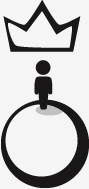 Раздел 2Резюме: Человек согрешил, когда восстал против Бога, и мы пытаемся жить по-своему, а не по Божьему. Поступая так, мы пришли к хаосу и страданиям.Стих: Римлянам 3: 10-12 - «нет праведного ни одного; нет разумевающего; никто не ищет Бога;все совратились с пути.»Рисунок: 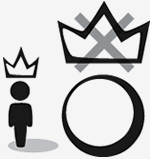 Раздел 3Резюме: Бог не позволит нам бунтовать вечно и накажет нас смертью и судом вечным.Стих: Евреям 9:27: «И как человекам положено однажды умереть, а потом суд».Рисунок: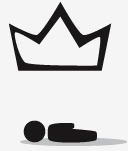 Вопросы или комментарии?Кто-нибудь уже использовал этот материал на прошлой неделе для того, чтобы рассказать о евангелии?  Как все прошло?II.	ИИСУС - ЧЕЛОВЕК УМЕРШИЙ ЗА БУНТАРЕЙНа прошлой неделе мы обсуждали раздел 3 и говорили о Божьем суде над людьми за их грех. Каждый из нас - вы, я и все остальные - восстали против Бога и заслужили справедливое и вечное наказание в аду. Библейская картина ада - это не вечеринка, где мы предаемся греховным фантазиям, но это место ужасных мучений, где жар огня не ослабевает. Но самое страшное - мы не можем никак исправить то, что сделали. Ад - это то место, которое мы заслужили... если только Бог не спасет нас.  А сейчас мы обратим наше внимание на благую весть Евангелия. Для того, чтобы мы могли понять благую весть христианства, нам сначала нужно было уяснить весть дурную. Надеюсь, в течение последних двух недель мы достаточно подробно рассмотрели это. Ну а теперь мы обращаем наше внимание на Божий дар благодати.  Но дар благодати не как преступление…Ибо, как непослушанием одного человека [Адама] сделались многие грешными, так и послушанием одного [Иисуса] сделаются праведными многие.” (Римл. 5:15-19).Бог решил спасти человека от греха через Иисуса Христа, Сына Божьего. В Библии мы видим подтверждение этой мысли. На самом деле можно сказать, что все Писание свидетельствует об этом. Но вместо того, чтобы учить наизусть всю Библию, есть один стих, который обобщает эту великую истину. Этот стих 1 Петра 3:18. Кто-нибудь, пожалуйста, прочитайте этот стих в ваших распечатках.  [“потому что и Христос, чтобы привести нас к Богу, однажды пострадал за грехи наши, праведник за неправедных.”]Божье спасение можно изобразить следующим образом.  (Нарисуйте картинку)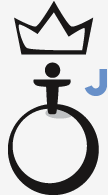 Бог возлюбил мир и послал Своего Сына Иисуса Христа в мир для того, чтобы Он прожил в соответствии с Его властью, в отличие от Адама. Затем, будучи безгрешным, Иисус понес наше наказание, умер вместо нас и приобрел прощение для нас. И Он даровал нам свою праведность.Чтобы понять смысл смерти Христа за грешников, нам нужно взглянуть на пять истин в Библии.  Давайте сосредоточим на этом свое внимание сегодня.A.  	Бог возлюбил мирВы когда-нибудь учили наизусть Иоанна 3:16?  [Возможно кто-то сможет процитировать его на память; если же нет, то прочтите этот стих.]  Вот этот стих: “Ибо так возлюбил Бог мир, что отдал Сына Своего Единородного, дабы всякий верующий в Него, не погиб, но имел жизнь вечную.”На первом занятии мы узнали, что Бог - любящий Творец и Правитель. Однако одно дело, когда нас любят при сотворении. И совершенно другое - быть любимым Богом, когда я бунтую против него – тем более, когда эта любовь стоит жизни Его собственного сына. Но именно это мы видим в Евангелии! Причина, по которой Бог решил спасти человека, заключалась не в самом человеке (как будто мы каким-то образом могли заслужить это или обладали чем-то уникальным). Нет, причина, по которой Бог решил спасти человека заключалась в самом Боге, в Его любви.Божья любовь была направлена к человеку, чтобы спасти его от его греха.  Римлянам 5:8 говорит: “Но Бог Свою любовь к нам доказывает тем, что Христос умер за нас, когда мы были еще грешниками.”Когда Бог решил возлюбить нас? [Когда мы еще были грешниками.] Мы с вами грешники (о чем мы говорили последние пару недель), а это значит, что мы бунтари, которые отвергли господство Бога над нами. Мы враги Богу (Рим. 5:10). Но Бог возлюбил нас и, любя нас, послал Своего Единородного Сына, Иисуса, чтобы спасти несчастных людей, таких как вы и я.Мы призваны любить Бога (Второзак. 6:5), но мы должны признать, что Божья любовь предшествует нашей.  1 Иоанна 4:19 говорит: “ Будем любить Его, потому что Он прежде возлюбил нас.”  Наша любовь к Богу является лишь нашей реакцией на Его любовь к нам.  Итак, мы видим, что, хотя Божье наказание абсолютно оправдано, Он избрал любовь к миру. И чтобы продемонстрировать Свою любовь, Он послал Своего Сына в мир.Вопросы или комментарии?Б.	Иисус есть БогДля многих не составит большого труда сказать, что Бог есть любовь (или что Бог любит). Большинство людей сегодня верят в доброжелательное божественное существо.  Отличия начинают появляться, когда вы начинаете вдаваться в подробности о том, что это за божественное существо. Чтобы понять, что означала смерть Иисуса, нам нужно уяснить, кем был тот, кто умер.Поэтому вопрос «Кто такой Иисус?» имеет огромное значение. Иисус задал этот вопрос своим ученикам перед Его преображением. «[Иисус] спрашивал учеников Своих: за кого почитают Меня люди?  Они отвечали: за Иоанна Крестителя; другие же - за Илию; а иные - за одного из пророков.Он говорит им: а вы за кого почитаете Меня? Симон же Петр, отвечая, сказал: Ты - Христос, Сын Бога Живаго. Тогда Иисус сказал ему в ответ: блажен ты….”Итак, кто такой Иисус?  Он – Сын Божий, что отражает как его человечность (Иезекииль 2), так и его божественность (Даниил 7).  Евреям 1:3 говорит: “Сей, будучи сияние славы и образ ипостаси Его и держа все словом силы Своей”Какие примеры из Писания вы можете вспомнить, которые свидетельствуют о том, что Иисус является Богом? [Всезнающий - женщина у колодца (Иоанна 4); Суверенный - накормил 5000 (Матф. 14); Достойный поклонения - исцеление слепого (Иоанна 9); Власть над творением - усмирил шторм (Марка 4)]  Кто-нибудь прочитайте, пожалуйста, отрывок из Марка 1:22-27.  Прислушаетесь к тому, как описана божественная природа Иисуса в этом отрывке.Марка 1:22-27 – “И дивились Его учению, ибо Он учил их, как власть имеющий, а не как книжники.В синагоге их был человек, [одержимый] духом нечистым, и вскричал: оставь! что Тебе до нас, Иисус Назарянин? Ты пришел погубить нас! знаю Тебя, кто Ты, Святый Божий. Но Иисус запретил ему, говоря: замолчи и выйди из него. Тогда дух нечистый, сотрясши его и вскричав громким голосом, вышел из него. И все ужаснулись, так что друг друга спрашивали: что это? что это за новое учение, что Он и духам нечистым повелевает со властью, и они повинуются Ему? "  Можете ли вы назвать уникальные черты Иисуса, которые отмечены в этом отрывке? [Учил с необычной властью; приказывал злым духам; признан, как Святой Божий]Мы могли бы также привести многочисленные свидетельства в евангелиях, когда Иисус являл свою божественную власть, исцеляя недуги людей и творя другие чудеса. Но, пожалуй, самым ярким признаком божественности Иисуса и самым важным для нас является пример в Марка 2: 5:“ Иисус, видя веру их, говорит расслабленному: чадо! прощаются тебе грехи твои.”  Если Иисус прощает грехи, тогда он действительно никто иной, как Сам Бог. Только Бог имеет право прощать грехи, и Иисус пришел именно для этого. Итак, мы понимаем, что Иисус есть Бог.Вопросы или комментарии? В.	Иисус стал человеком и пришел в этот мирИтак, почему Иисус самостоятельно может решать проблему греха? Мы частично ответили на этот вопрос: Иисус является Богом. Но божественность Иисуса — это только половина ответа. Иисус также стал полноценным человеком. Мы видим это во многих местах Писания. (Попросите трех человек прочитать следующие отрывки) Матфея 1:20-21 – “Но когда он помыслил это, - се, Ангел Господень явился ему во сне и сказал: Иосиф, сын Давидов! не бойся принять Марию, жену твою, ибо родившееся в Ней есть от Духа Святаго; родит же Сына, и наречешь Ему имя Иисус, ибо Он спасет людей Своих от грехов их.”Римлянам 5:17 – “Ибо если преступлением одного смерть царствовала посредством одного, то тем более приемлющие обилие благодати и дар праведности будут царствовать в жизни посредством единого Иисуса Христа.”Иоанн 1:14 – “И Слово стало плотию, и обитало с нами, полное благодати и истины; и мы видели славу Его, славу, как Единородного от Отца.”«Слово стало плотью». «Слово» - это Иисус. Даже в этой одной фразе мы видим, что Тот, кто является Вечным стал смертным, Бесконечный уподобился ограниченному, Совершенный - несовершенному, Святой - нечистому, Безгрешный - грешному. Сын Божий облачился в человеческую плоть и пришел в этот мир, но это никак не скомпрометировало его божественную природу. Он не был наполовину Бог и наполовину человек - Он был на 100% Богом и на 100% человеком, во всей полноте Бог и человек.   Мы не сможем до конца уразуметь это чудо, называемое воплощением. Тем не менее эта истина имеет существенное значение. Она утверждает, что Иисус сделал то, что больше никто никогда не мог, и это подводит нас к четвертой библейской истине об Иисусе.Вопросы или комментарии?Г.	Иисус жил жизнью безгрешной и праведнойПочему, по-вашему, важен тот факт, что Иисус стал человеком? [Человек согрешил, и поэтому человек должен был искупить этот грех.]В Евангелии от Луки 4, вы видим, как сатана искушает Иисуса: “Иисус, исполненный Духа Святаго, возвратился от Иордана и поведен был Духом в пустыню. Там сорок дней Он был искушаем от диавола.” Сатана искушал Иисуса в течение сорока дней, и в течение сорока дней Иисус сопротивлялся дьяволу. Насколько трудно нам противостоять 40-минутному искушению, не говоря уже о 40 днях? Но Иисус делает то, что мы не можем. Вот почему автор послания к Евреям говорит: “Ибо мы имеем не такого первосвященника, который не может сострадать нам в немощах наших, но Который, подобно [нам], искушен во всем, кроме греха” (Евр. 4:15).Нам может показаться, что безгрешная жизнь Иисуса не так уж и удивительна, потому что Он Бог. В конце концов, Иаков говорит нам, что «Бог не искушается злом» (Иакова 1:13). Но послание к Евреям говорит, что Иисус был искушен во всех отношениях. В своей человеческой природе Иисуса знал зов и привлекательность греха, но не поддавался.  Выражаясь более утвердительно - Иисус повиновался Божьему закону в совершенстве. Праведность Иисуса была тем, благодаря чему он приобрел спасения для человека.  “Ибо, как непослушанием одного человека сделались многие грешными, так и послушанием одного сделаются праведными многие.” (Римл. 5:19).Иисус стал таким же человеком, как мы, но вот этим Он совершенно отличался от нас. Никто из нас не может сказать, что повиновался Божьим заповедям, как это сделал Он.  Вопросы или комментарии?Д.	Иисус умер на кресте, чтобы приобрести спасение для грешниковИтак, мы рассмотрели, кто такой Иисус, и то, как Он прожил свою жизнь. Теперь давайте поразмышляем над его смертью.  Последняя библейская истина, которой мы хотим уделить время - это тот факт, что Иисус умер на кресте. Для того, чтобы нам лучше понять это с библейской точки зрения, давайте пройдемся по нескольким отрывкам из Писания.Марк 8:31 – “[Иисус] начал учить их [учеников], что Сыну Человеческому много должно пострадать, быть отвержену старейшинами, первосвященниками и книжниками, и быть убиту, и в третий день воскреснуть.”  (Здесь мы видим, как Иисус предсказывает свою смерть.)Деяния 10:39 – И мы свидетели всего, что сделал Он в стране Иудейской и в Иерусалиме, и что наконец Его убили, повесив на древе…”  (Здесь мы видим, как произошла смерть Иисуса и тому были свидетели.)1 Коринфянам 2:2 – Павел говорит: “ибо я рассудил быть у вас незнающим ничего, кроме Иисуса Христа, и притом распятого.”  (Смерть Иисуса стало посланием для Павла, апостолов, ранней церкви и по сей день остаётся таковой спустя 2000 лет.)Добровольная смерть Иисуса на кресте была предсказана, совершилась, была засвидетельствована и провозглашена. Это неопровержимый исторический факт.Иисус умер на кресте. «И что?» - скажет кто-то. Большинство неверующих признают, что Иисус умер, и многие считают, что он был невиновен и не заслуживал такой ужасной казни. Но то же самое можно сказать об огромном числе других на протяжении истории. Так что же такого особенного в этом кресте?  Помните, что мы все заслуживаем смерти за свой грех. Поскольку Иисус никогда не грешил, он не заслуживал смерти. И вот самый большой парадокс - Иисус был тем, кто принял на себя Божий гнев за наш грех. Фактически, эта смерть является той самой причиной, почему Иисус, Сын Божий, пришел на землю. Иисус родился в нашем мире, чтобы умереть. Он понес наказание, чтобы мы могли получить прощение.Это кульминация Евангелия; Это кульминация всего, что произошло до этого в Священном Писании. «Как справедливый Бог может простить грешного человека, не переставая быть благим?» - у всего творения замерло дыхание в ожидании ответа - через смерть Иисуса на кресте!Павел пишет в Римлянам 3: 25-26: «которого Бог предложил в жертву умилостивления в Крови Его через веру, для показания правды Его в прощении грехов, соделанных прежде, во [время] долготерпения Божия, к показанию правды Его в настоящее время, да [явится] Он праведным и оправдывающим верующего в Иисуса»Жертва Христа заключалась в том, чтобы продемонстрировать справедливость Бога, о которой мы говорили на прошлой неделе. Плата за грех - это смерть.  Жертва Иисуса умилостивила Божий гнев раз и навсегда, в отношении всех тех, кто верит в Иисуса.   В небесном зале суда Бог-Отец принял жертву Иисуса на кресте в качестве платы за грехи народа, простив их и объявив их невиновными. Апостол Павел говорит в 2 Коринфянам 5:21 - “Ибо не знавшего греха Он сделал для нас [жертвою за] грех, чтобы мы в Нем сделались праведными пред Богом.”Исаия пророчествовал об Иисусе - “Но Он изъязвлен был за грехи наши и мучим за беззакония наши; наказание мира нашего [было] на Нем, и ранами Его мы исцелились. Все мы блуждали, как овцы, совратились каждый на свою дорогу: и Господь возложил на Него грехи всех нас.” (Исаия 53:5-6).Надежда есть и Иисус - наш герой.  И нет другого -  “ибо нет другого имени под небом, данного человекам, которым надлежало бы нам спастись.” (Деяния 4:12).  “Ибо един Бог, един и посредник между Богом и человеками, человек Христос Иисус” (1 Тим. 2:5).  Хвала да будет Богу и Спасителю Иисусу Христу!Мы говорили о том, что Иисус умер вместо нас, на его месте должны были быть мы. Люди говорят и о других причинах его смерти - например, о примере любви и жертвенности (что мы также видим в Библии). Почему важно при объяснении Евангелия, говорить о Его смерти как замещении?Есть еще вопросы или комментарии?III.	ВЛИЯНИЕ НА БЛАГОВЕСТИЕПрежде чем мы закончим, мы хотим вкратце рассмотреть, что все это означает для нашего благовестия. Как тот факт, что Иисус стал человеком и умер за грешников, влияет на наше благовестие? [1) Мы должны знать плохую весть, прежде чем узнаем благую весть; 2) Всё Писание сосредоточено на Иисусе; 3) Мы не можем спасти себя; 4) Христианство - это не просто одна религия из многих – лишь оно ведет ко спасению; 5) Божья святость, справедливость и милость согласуются в Его божественном бытии; 6) Евангелие имеет смысл - в нем нет противоречия][Практика: разбейтесь на пары и проработайте первые 4 раздела Два способа жить - в том числе (желательно), цитируя стихи на память.] IV.	ЗАКЛЮЧЕНИЕСуммируя пройденное сегодня - мы находились под гневом Бога (грешники перед святым Богом) - Бог реагирует на наше беспомощное состояние. В Его любви (а не потому что мы сделали что-то хорошее) Бог решил спасти нас. Его замысел спасения заключается в Иисусе Христе, Сыне Божьем, который стал по плоти как человек. Иисус жил жизнью без греха, а затем умер на кресте вместо нас, пострадав от гнева Божьего. Его жертва искупила наши грехи и дала нам прощение, чтобы мы могли обрести спасение и иметь вечную жизнь с Богом. Это и есть Благая весть. И, если Господь позволит, на следующей неделе мы рассмотрим продолжение этой благой вести - воскресение Христа и его вечное правление как Царя.МОЛИТВАПРИЛОЖЕНИЕ AМожете ли вы сказать, что Божье прощение грехов является бесплатным?Для человека - да, но для Бога - нет. Человек получает его даром, но досталось оно дорогой ценой. За прощение нужно было заплатить смертью.